Название и описание номинацииНазвание номинации – «Лучший штукатур»;В соревнованиях участвует один конкурсант от организации;Задание включает в себя:теоретическую часть;практическую часть.Теоретическое заданиеТест из 15 вопросов. Один правильный ответ на вопрос-1 балл.Практическое заданиеОценка практических умений и навыков проводится на практической части конкурса в соответствии с установленными критериями.Участнику предоставляется рабочая поверхность, представляющая из себя внутренний угол, образованный примыканием двух стен высотой 1800 мм, шириной 1200 мм. В качестве рабочей поверхности могут выступать стены, построенные из различных материалов (газосиликатный блок, пенобетонный блок, кирпич, пгп, гсп). Рабочей поверхностью могут быть как стены стенда, так и стены на реальном объекте. Толщина штукатурного слоя не менее 10 мм.Для нанесения и структурирования декоративной штукатурки предоставляется ГВЛ размером 1200 мм на 1250 мм, предварительно загрунтованная и закрепленная на вертикальной поверхности.На выполнение практического задания отводится 5 часов (включая перерыв на обед 1 час и необходимые технологические перерывы).Конкурсант должен уметь:производить измерения и контролировать отклонения плоскостей;замешивать гипсовые штукатурные смеси;наносить, разравнивать гипсовые штукатурные смеси;затирать и заглаживать поверхность нанесенной гипсовой штукатурки;формировать внутренний угол в местах примыкания двух стен (лузг);устанавливать штукатурные маяки;наносить и структурировать декоративные штукатурки.Описание практического заданияГипсовая штукатуркаНа предварительно загрунтованные поверхности участник должен установить металлические маячковые профили.По готовности произвести оштукатуривание гипсовой штукатурной смесью КНАУФ-Ротбанд всей рабочей поверхности.Формируемый угол (лузг) должны быть равен 90°.Оштукатуриваемые поверхности должны иметь отклонения от плоскости и вертикали не более значений, приведенных в СП 71.13330.2017. «Изоляционные и отделочные покрытия» для высококачественной штукатурки.Качество полученной поверхности должно соответствовать К2 (одно заглаживание гипсовой штукатурки) по СП 71.13330.2017. «Изоляционные и отделочные покрытия».Приготовление гипсовой штукатурной смеси КНАУФ-Ротбанд производится в соответствии с рекомендациями производителя.Декоративная штукатуркаНа предварительно загрунтованную поверхность ГВЛ (допустимо ГКЛ) наносится декоративная штукатурка. После этого производится структурирование штукатурки с формированием фактуры «короед».Приготовление декоративной штукатурки КНАУФ-Диамант «Короед» 1,5/2,5 мм производится в соответствии с рекомендациями производителя.Общий вид конструкции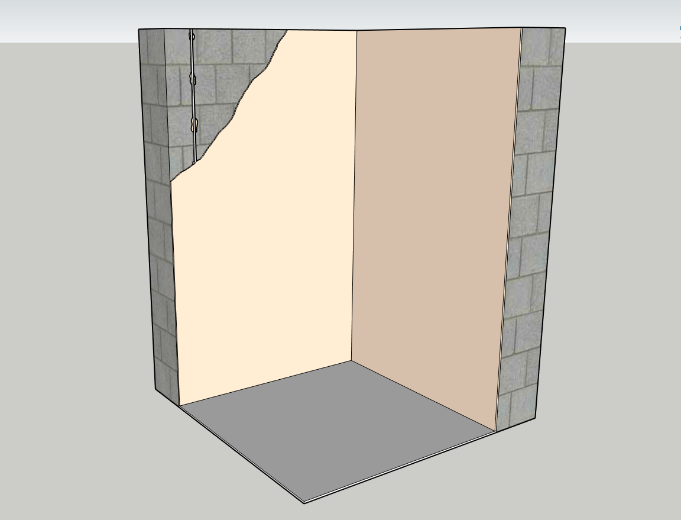 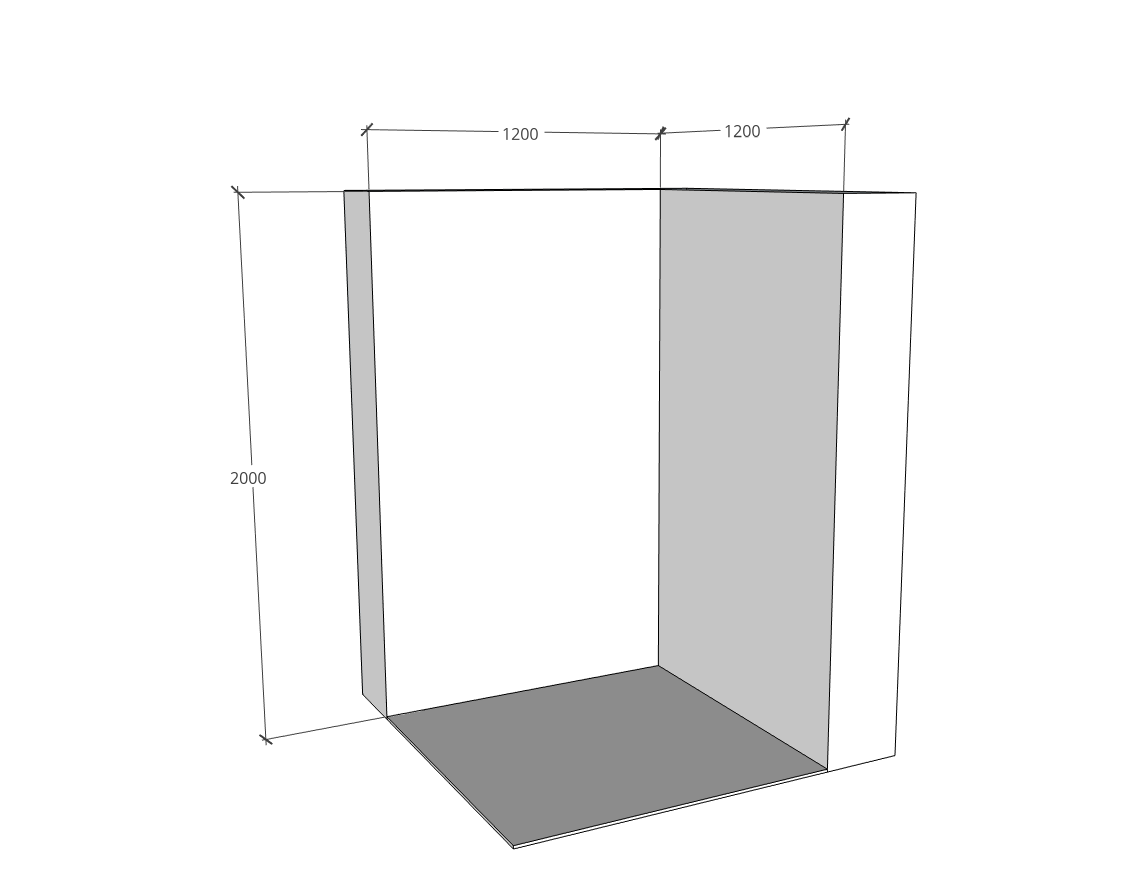 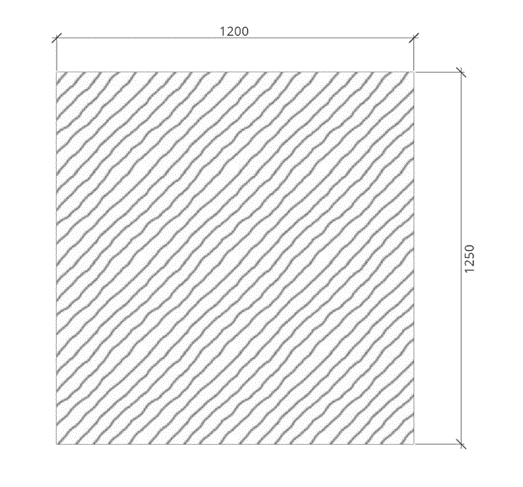 КНАУФ-Диамант Короед (фактура косой дождь)Материалы на 1 рабочее местоКирпич, газобетон или др. материал для изготовления конструкции-основания для оштукатуривания закупаются и монтируются предварительно Организаторами. Рабочее место и инструменты на 1 участникаЛичный инструмент - привозит УчастникРабочее место Ориентация конструкций под оштукатуривание к зрителям демонстрационной стороной (сторона на которой производится гипсовое или декоративное оштукатуривание)Освещение: достаточное освещение всей рабочей поверхности Основание под оштукатуривание: качественно выполненная конструкция без лишних элементов и помех (например, остатков полиэтилена)Материал: поддон с материалом (мешки Ротбанд) в свободном доступеКритерии оценкиОтклонение от вертикали Отклонение от плоскостностиПрямой уголСоблюдение технологии приготовления штукатурного раствора КНАУФ-Ротбанд Соблюдение технологии обработки гипсовых штукатурок КНАУФ Соответствие полученной поверхности качеству К2 (СП 71.13330.2017 «Изоляционные и отделочные покрытия)Декоративная штукатурка (соответствие требованиям задания)Соблюдение техники безопасности при проведении штукатурных работОрганизация рабочего процесса ИТОГО практический этап: 100 балловСредства индивидуальной защитыЗащитная обувь (все время)Перчатки (все время)Респиратор (при необходимости)Защитные очки (все время)Высококачественная штукатуркаВысококачественная штукатуркаВысококачественная штукатуркаОтклонение от вертикалиНе более 0,5 мм на 1 м, но не более 5 мм на всю высоту помещенияИзмерительный, в соответствии с разделом 10, не менее пяти измерений на каждые 50 м2, журнал работОтклонение по горизонталиНе более 1 мм на 1 мИзмерительный, в соответствии с разделом 10, не менее пяти измерений на каждые 50 м2, журнал работОтклонение ширины откоса от проектнойНе более 2 ммИзмерительный, в соответствии с разделом 10, не менее пяти измерений на каждые 50 м2, журнал работК2Поверхности, к декоративным свойствам которых предъявляются обычные требования (поверхности предназначены под выполнение облицовочных работ элементами площадью не менее 900 см2, нанесение декоративных штукатурок с размером зерна более 1 мм, для нанесения структурных красок и покрытий, для приклейки тяжелых обоевДопускается наличие царапин, раковин, задиров глубиной не более 1 мм (сплошной визуальный осмотр). Тени от бокового света допускаютсяПредоставляет организаторКол-воКНАУФ-Ротбанд3 мешКНАУФ-Диамант короед 1 мешГрунтовка 1 кгМаяк штукатурный 6 мм4 штГВЛ1 штПредоставляет организаторКол-воУровень штукатурный (2 м)1 штУгольник строительный (длина сторон не менее 300 мм)1 штУдлинитель строительный 30 м. провод сечением 2,5 квадрата с заземлением1 штВедро 10 литров2 штПравило, h – образный профиль (1500 мм)1 штПравило, профиль трапеция (1500 мм)1 штПластмассовый бак 65 л (круглый)1 шт1 штНожницы для резки металла1 штИспользование личного инструмента (привозит участник)Кол-воРулетка1 штКельма1 штКисть 701 штГладилка стальная 120х80 мм1 штГладилка пластиковая 140х280 мм1 штШпатель штукатурный, рабочая часть 600 мм1 штШпатель штукатурный, рабочая часть 300 мм1 штТерка резиновая губчатая, рабочая часть крупнопористая 140х280 мм1 штИнструменты и приспособления для уборки рабочего места1 штЗащитная обувь 1 штПерчатки1 штРеспиратор1 штЗащитные очки 1 шт